Sunday, September 22, 2013Sunday, September 22, 2013Monday, September 23, 2013Monday, September 23, 2013Tuesday, September 24, 2013Tuesday, September 24, 2013Wednesday, September 25, 2013Wednesday, September 25, 2013Thursday, September 26, 2013Thursday, September 26, 2013Friday, September 27, 2013Friday, September 27, 2013Saturday, September 28, 2013Saturday, September 28, 20136:00AMDoc McStuffins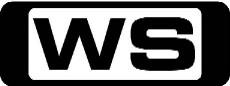 GEngine Nine, Feelin' Fine/ The Right StuffDoc and her toys learn a lesson about dehydration after discovering that Donny's toy fire engine has run out of water. 6:30AMMickey Mouse ClubhouseGMickey's Springtime SurpriseMickey and Minnie organize an egg hunt to celebrate the first day of spring. 7:00AMWeekend Sunrise 'CC'Wake up to a better breakfast with Andrew O'Keefe and Samantha Armytage for all the latest news, sport and weather. 10:00AMAFL Game Day 'CC'Saints skipper Nick Riewoldt and Bulldog  veteran Daniel Giansiracusa join host Hamish McLachlan for all the news and views on the Preliminary Finals and the lead up to the Brownlow and Grand Final. 11:00AMDr Oz (R) 'CC'PGThe Detox Solution: Dr. Oz's 48-Hour Weekend CleanseAre you ready for the ultimate detox solution? Dr. Oz's 48-Hour Weekend Cleanse will revitalise you from the inside out. Find out all the details on today's show. 12:00PMThat '70s Show (R) 'CC'PGEric's Naughty No-NoA visit from Paula, Kitty's beautiful and successful sister, makes Kitty believe that her life is going nowhere. Starring TOPHER GRACE, LAURA PREPON, ASHTON KUTCHER, MILA KUNIS, WILMER VALDERRAMA, DANNY MASTERSON, DEBRA JO RUPP, KURTWOOD SMITH, TANYA ROBERTS and DON STARK.12:30PMWorld's Strictest Parents (R) 'CC'PG(L,A)JohannesburgThis week, a God-fearing family will try to tame two little Aussie devils. Hosted by Axle Whitehead. 1:30PMBetter Homes And Gardens (R) 'CC'GFast Ed's easy Rocky Road plus a new spin on surf and turf. Bake Karen's apple and rhubarb pie with the easiest pastry ever. Joh visits the stunning home of House Rules interior designer Carolyn Burns McCrave. Presented by JOHANNA GRIGGS, GRAHAM ROSS, DR HARRY COOPER, ROB PALMER, 'FAST' ED HALMAGYI, KAREN MARTINI, JASON HODGES and TARA DENNIS.3:00PMSeven Network Sport 2013 'CC'G2013 AFL Preliminary Final Replay5:30PMCoxy's Big Break 'CC'GTake a break around Australia and beyond with Coxy as he discovers the best food, entertainment and travel destinations. 6:00PMSeven News 'CC'Peter Mitchell presents today's news with Giaan Rooney updating the weather. Sport is with Sandy Roberts. 6:30PMThe X Factor Live 'CC'  **Performance Show**PGThe X Factor Top 8 are back to perform for their lives in the next Live Show. Judges Ronan Keating, Redfoo, Dannii Minogue and Natalie Bassingthwaighte are putting the contestants through their paces to see who really has The X Factor. Hosted by Luke Jacobz. 8:00PMSunday Night 'CC'Chris Bath leads a team of Australia's best reporters, breaking the stories that matter. 9:00PMBones 'CC'  **New Episode**MThe Pathos In The PathogensThe Jeffersonian team rushes to prevent a viral outbreak while investigating the murder of journalist Mia Garrett after her infected body is found at a biohazard facility. When the mutated virus that killed Mia infects Jeffersonian intern Arastoo Vaziri, their only chance of saving him is by solving the murder. Tension and passion builds as the team races against the clock to find the killer - and the cure. Starring EMILY DESCHANEL, DAVID BOREANAZ, T J  THYNE, MICHAELA CONLIN, TAMARA TAYLOR, JOHN FRANCIS DALEY, PEJ VAHDAT, MACKENZIE ASTIN, KENNETH MITCHELL, LAURA KAI CHEN, LENNIE LOFTIN and ROBERT MAILHOUSE.10:00PMCastle 'CC'**Double Episode****Includes New Episode**M(V,D,A)Watershed / Sucker Punch   In the Season Finale, an interview with a high-profile federal law enforcement agency forces Beckett to reconsider what she wants out of her job - and out of her relationship with Castle. Then, while investigating the death of an Irish mobster, Beckett and Castle uncover a local turf war. Starring NATHAN FILLION, STANA KATIC, SUSAN SULLIVAN, MOLLY QUINN, PENNY JOHNSON, TAMALA JONES, JON HUERTAS, SEAMUS DEVER, KYLE SECOR, SCOTT PAULIN, NIKO NICOTERA, STACY EDWARDS, MEKENNA MELVIN, JAY R  FERGUSON and JAMES COSMO.12:00AMSpecial (R) 'CC'GDanger Down UnderMeet Australia's bravest characters who have developed special relationships with the deadliest creatures on earth! 1:00AMHouse Calls To The Rescue (R) 'CC'GThe team rescue a husband who built his wife a new kitchen - but forgot to leave space for the fridge. 2:00AMHome ShoppingShopping program. 3:00AMNBC Today 'CC'International news and weather including interviews with newsmakers in the world of politics, business, media, entertainment and sport. 4:00AMNBC Meet The Press 'CC'David Gregory interviews newsmakers from around the world. 5:00AMSunrise Extra 'CC'Bringing you the best moments of your mornings with the Sunrise team. 5:30AMSeven Early News 'CC'Natalie Barr and Mark Beretta present the latest news, sport and weather from around Australia and overseas. 6:00AMSunrise 'CC'Wake up to a better breakfast with Samantha Armytage and David Koch for all the latest news, sport and weather. 9:00AMThe Morning Show 'CC'PGJoin Larry Emdur and Kylie Gillies to catch up on all the highlights from this year, including a variety of segments on the latest news, entertainment and other hot topics. 11:30AMSeven Morning News 'CC'The latest news from around Australia and overseas. Presented by Ann Sanders. 12:00PMThe Midday Movie (R) 'CC' (2008)  **School Holiday Movie**PG(V)Beverly Hills ChihuahuaWhile on vacation in Mexico, a ritzy Beverly Hills chihuahua finds herself lost and in need of assistance in order to get back home. Starring DREW BARRYMORE, PIPER PERABO, LUIS GUZMAN, GEORGE LOPEZ, ANDY GARCIA, MANOLO CARDONA, EUGENIO DERBEZ, JAMIE LEE CURTIS, PLACIDO DOMINGO, EDWARD JAMES OLMOS, PAUL RODRIGUEZ, CHEECH MARIN and EDDIE 'PIOLIN' SOTELO.2:00PMThe Daily Edition 'CC'Catch up on all of the hottest issues from today's news and entertainment with lively discussions, interviews and crosses to newsmakers around the country. Presented by Sally Obermeder, Kris Smith, Monique Wright and Tom Williams. 3:00PMThe Chase 'CC'PGContestants must answer general knowledge questions and play their tactics right in order to get themselves into the Final Chase, where they could win a cash pot worth thousands.  Hosted by BRADLEY WALSH.4:00PMSeven News At 4 'CC'Melissa Doyle and Matt White present the latest news, sport and weather from Australia and overseas. 5:00PMDeal Or No Deal 'CC'GJoin Andrew O'Keefe in the exhilarating game show where contestants play for $200,000. 5:30PMMillion Dollar Minute 'CC'GMillion Dollar Minute is an all-new battle of general knowledge, where every correct answer is a step closer to the ultimate test: Can one person, in one minute, win one million dollars? Hosted by GRANT DENYER.6:00PMSeven News 'CC'Peter Mitchell presents today's news with Giaan Rooney updating the weather. Sport is with Sandy Roberts. 6:30PMToday Tonight 'CC'The latest news and current social issues presented by a team of reporters. Hosted by Helen Kapalos. 7:00PMHome and Away 'CC'PG(V)Chris has his hands full keeping Robyn and Indi away from each other. Leah is concerned about the police looking for Hannah and Zac. Ricky and Zac try to de-program Evelyn. Starring ADA NICODEMOU and SAMARA WEAVING.7:30PMSport Special 'CC'  ** Live special **2013 Brownlow MedalLive from the Palladium at Crown, HAMISH McLACHLAN covers the glitz and glamour of the red carpet arrivals on AFL’s night of nights.  Then, BRUCE McAVANEY hosts the prestigious AFL count to find the winner of the AFL's most coveted individual honour, the Charles Brownlow Medal. 11:30PMHotel Secrets 'CC'MFrench RivieraRichard's journey of exploring the world's most luxurious hotels concludes on the glamorous French Riviera. Beginning at the Hotel de Paris in Monaco, he is shown the art of perfect fine dining before meeting ex-Formula One driver David Coulthard, who explains why he chooses to call Monaco home. Richard then visits the Hotel Byblos in St Tropez, where Mick Jagger and Bianca De Macias tied the knot in 1971, before paying a visit to Belles Rivers. 12:30AMHarry's Practice (R) 'CC'GJoin Dr Harry Cooper and Dr Katrina Warren for everything you need to know about animals. 1:00AMHome ShoppingShopping program. 3:30AMSons And Daughters (R) 'CC'GThe news of Kevin's handicap is received with shock, as the Palmers anxiously await the outcome of his medical tests. Liz realizes how much her relationship with Gordon means to her. 4:00AMNBC Today 'CC'International news and weather including interviews with newsmakers in the world of politics, business, media, entertainment and sport. 5:00AMSunrise Extra 'CC'Bringing you the best moments of your mornings with the Sunrise team. 5:30AMSeven Early News 'CC'Natalie Barr and Mark Beretta present the latest news, sport and weather from around Australia and overseas. 6:00AMSunrise 'CC'Wake up to a better breakfast with Samantha Armytage and David Koch for all the latest news, sport and weather. 9:00AMThe Morning Show 'CC'PGJoin Larry Emdur and Kylie Gillies to catch up on all the highlights from this year, including a variety of segments on the latest news, entertainment and other hot topics. 11:30AMSeven Morning News 'CC'The latest news from around Australia and overseas. Presented by Ann Sanders. 12:00PMThe Midday Movie (R) 'CC' (2010)  **School Holiday Movie**GStarStruckA Midwestern girl who is visiting her grandmother in Los Angeles, ends up on a love-struck adventure after she and a young Hollywood pop star meet by accident. Starring STERLING KNIGHT, DANIELLE CAMPBELL, MAGGIE CASTLE, BRANDON SMITH, CHELSEA STAUB, MATT WINSTON, BETH LITTLEFORD, DAN O'CONNOR and LAUREN BOWLES and RON PEARSON.2:00PMThe Daily Edition 'CC'Catch up on all of the hottest issues from today's news and entertainment with lively discussions, interviews and crosses to newsmakers around the country. Presented by Sally Obermeder, Kris Smith, Monique Wright and Tom Williams. 3:00PMThe Chase 'CC'PGThe Chase isn't just a quiz, it's a race, where the players must ensure they stay one step ahead of the Chasers, some of the finest quiz brains in the country. Hosted by BRADLEY WALSH.4:00PMSeven News At 4 'CC'Melissa Doyle and Matt White present the latest news, sport and weather from Australia and overseas. 5:00PMDeal Or No Deal 'CC'GJoin Andrew O'Keefe in the exhilarating game show where contestants play for $200,000. 5:30PMMillion Dollar Minute 'CC'GMillion Dollar Minute is an all-new battle of general knowledge, where every correct answer is a step closer to the ultimate test: Can one person, in one minute, win one million dollars? Hosted by GRANT DENYER.6:00PMSeven News 'CC'Peter Mitchell presents today's news with Giaan Rooney updating the weather. Sport is with Sandy Roberts. 6:30PMToday Tonight 'CC'The latest news and current social issues presented by a team of reporters. Hosted by Helen Kapalos. 7:00PMHome and Away 'CC'PGHannah tries to keep the twins safe from Murray. Chris is in big trouble with Indi after she's met Robyn. Brax is concerned about Josh Barrett's welfare. Starring SAMARA WEAVING and STEVE PEACOCKE.7:30PMThe X Factor Live 'CC'  **Special Night**PGLast night saw our Top 8 contestants perform to see who will make it through the next round of the competition. Only 7 contestants will remain tonight, who will the viewers vote to leave? Hosted by Luke Jacobz. 8:30PMWinners & Losers 'CC'MLove's Labour's LostEverything is on track for Jenny's dream wedding, and as far as she knows, Callum is the perfect fiance. But he's getting deeper and deeper into his gambling hole, and his desperation to fix things is growing. Frances uses her 'me time' to go back to Shannon's self-defence class, where an emotionally vulnerable Shannon urges her to be honest about what she's doing with Zach. Sam announces she's returning to the country with Brett. Sophie enjoys being a WAG, but when magazine gossip that she and Doug may be an item draws Doug into the public eye, she realises that enough is enough. Starring MELANIE VALLEJO, MELISSA BERGLAND, VIRGINIA GAY, ZOE TUCKWELL-SMITH, KATHERINE HICKS, DAMIEN BODIE, STEPHEN PHILLIPS, TOM WREN, TOM HOBBS, JACK PEARSON, DENISE SCOTT, FRANCIS GREENSLADE, SARAH GRACE, MIKE SMITH, PAUL MOORE  and SIBYLLA BUDD.9:30PMBody Of Proof 'CC'  ** New Episode**M(V)Mob MentalityWhen the son of a New York mob boss is found shot to death in an alley, Tommy, Adam and Megan investigate, only to be shot at themselves. Back in the morgue, the mobster threatens that he will make sure whoever killed his son won't live to see another sunrise. When an early suspect is gunned down, Megan and her team realise they have to solve the case before more bodies pile up. Guest Starring Ray Wise, Derek Webster, Chet Grissom, Sandra Purpuro, Michael Nouri. Also Starring DANA DELANY, JERI RYAN, MARK VALLEY, GEOFFREY AREND and WINDELL D MIDDLEBROOKS.10:30PMTalking Footy 'CC'PGBruce McAvaney is joined by Luke Darcy, Wayne Carey and AFL CEO Andrew Demetriou analyse all the news and issues from the Preliminary Finals, Brownlow Medal and the lead up to Saturday's Grand Final. 11:30PMGo On 'CC'PGPass InterferenceDespite Lauren's warning to Ryan of no dating among group members, he continues to pursue Simone but each time things heat-up with them, Janie's ghost appears, throwing Ryan off his game. The group helps Ryan deal with the guilt he feels as he starts dating again. Meanwhile Anne, Yolanda, Sonia, and Fausta decide to buy Lauren a wedding dress and use Owen as a body double. Starring MATTHEW PERRY, LAURA BENANTI, TODD HOLLAND, KAREY NIXON, JOHN CHO, JULIE WHITE, JON POLLACK, TYLER WILLIAMS, SUZY NAKAMURA, BRETT GELMAN, SARAH BAKER, BILL COBBS, ALLISON MILLER and PIPER PERABO.12:00AMIt's Always Sunny In PhiladelphiaM(D,A)How Mac Got FatStep inside the confession booth with Mac as he tells a befuddled priest why his fatness is the fault of the other members of the gang. Starring ROB MCELHENNEY and GLENN HOWERTON.12:30AMHarry's Practice (R) 'CC'GDr. Harry sorts out a problem for Olympic champion MICHAEL DIAMOND. Starring DR  HARRY COOPER and DR  KATRINA WARREN.1:00AMHome ShoppingShopping program. 4:00AMNBC Today 'CC'International news and weather including interviews with newsmakers in the world of politics, business, media, entertainment and sport. 5:00AMSunrise Extra 'CC'Bringing you the best moments of your mornings with the Sunrise team. 5:30AMSeven Early News 'CC'Natalie Barr and Mark Beretta present the latest news, sport and weather from around Australia and overseas. 6:00AMSunrise 'CC'Wake up to a better breakfast with Samantha Armytage and David Koch for all the latest news, sport and weather. 9:00AMThe Morning Show 'CC'PGJoin Larry Emdur and Kylie Gillies to catch up on all the highlights from this year, including a variety of segments on the latest news, entertainment and other hot topics. 11:30AMSeven Morning News 'CC'The latest news from around Australia and overseas. Presented by Ann Sanders. 12:00PMThe Midday Movie (R) 'CC' (2008)  **School Holiday Movie**GCollege Road TripRachel plans a road trip with her friends to see future colleges, but her Dad comes along, ruining her dream of a fun adventure. Starring MARTIN LAWRENCE, RAVEN-SYMONE, DONNY OSMOND, BRENDA SONG, ESHAYA DRAPER, ARNETIA WALKER, MARGO HARSHMAN and MOLLY EPHRAIM.2:00PMThe Daily Edition 'CC'Catch up on all of the hottest issues from today's news and entertainment with lively discussions, interviews and crosses to newsmakers around the country. Presented by Sally Obermeder, Kris Smith, Monique Wright and Tom Williams. 3:00PMThe Chase 'CC'PGFour contestants compete against a Chaser. The Chaser is a quiz genius, a professional quizzer. Contestants must stay one step ahead to build up their prize money! Hosted by BRADLEY WALSH.4:00PMSeven News At 4 'CC'Melissa Doyle and Matt White present the latest news, sport and weather from Australia and overseas. 5:00PMDeal Or No Deal 'CC'GJoin Andrew O'Keefe in the exhilarating game show where contestants play for $200,000. 5:30PMMillion Dollar Minute 'CC'GMillion Dollar Minute is an all-new battle of general knowledge, where every correct answer is a step closer to the ultimate test: Can one person, in one minute, win one million dollars? Hosted by GRANT DENYER.6:00PMSeven News 'CC'Peter Mitchell presents today's news with Giaan Rooney updating the weather. Sport is with Sandy Roberts. 6:30PMToday Tonight 'CC'The latest news and current social issues presented by a team of reporters. Hosted by Helen Kapalos. 7:00PMHome and Away 'CC'PGRicky wants to know Brax's connection to Josh. Casey, Kyle and Tamara struggle to be friends. Josh turns to Maddy for help when he decides he can't trust Brax. Marilyn's nerves get the better of her when preparing for the bus tour. Starring EMILY SYMONS and STEVE PEACOCKE and LINCOLN YOUNES.7:30PMSlideShow 'CC'PGA spontaneous show which sees two teams of Australian personalities compete in a series of improvisation games under the watch of team captains, comedians Cal Wilson and Toby Truslove. Tonight's guests include Tom Williams, Jane Harber, Damien Bodie and Jarred Christmas. Hosted by GRANT DENYER. 8:30PMProgram T.B.A. 9:30PMProgram T.B.A. 10:30PMThe Mole 'CC'PGThe contestants meet Shura in the scenic seaside hamlet of Kiama for the game of Catapult. The slingshot has traditionally been considered a tool for troublesome boys, but for this challenge, it'll be a tool to gain them riches. Then a quiz & termination will see six contestants become five. 11:30PM30 Rock 'CC'MStride Of PrideLiz works to prove to Tracy that women are funny while simultaneously attempting to head off a meltdown from Jenna after some negative publicity. Jack tries out an unconventional dating strategy. Guest starring RYAN LOCHTE. Also starring TINA FEY, ALEC BALDWIN, TRACY MORGAN, JANE KRAKOWSKI, JACK MCBRAYER, SCOTT ADSIT, JUDAH FRIEDLANDER, KEVIN BROWN, MAULIK PANCHOLY, JOHN LUTZ, KEITH POWELL, KATRINA BOWDEN and GRIZZ CHAPMAN.12:00AMCelebrity Juice (R) 'CC'MA(S,L)Stacey Solomon, Joe Swash And Mikey NorthKeith Lemon hosts this hilarious celebrity panel show, where guests are quizzed on their knowledge of the entertainment industry. Tonight, Stacey Solomon, Joe Swash and Mikey North join the panel. 1:00AMHome ShoppingShopping program. 3:30AMSons And Daughters (R) 'CC'GLiz fights her desire to pour out her real feelings to Gordon.  A luncheon designed for Irene to get to know Todd better proves to be a disaster. 4:00AMNBC Today 'CC'International news and weather including interviews with newsmakers in the world of politics, business, media, entertainment and sport. 5:00AMSunrise Extra 'CC'Bringing you the best moments of your mornings with the Sunrise team. 5:30AMSeven Early News 'CC'Natalie Barr and Mark Beretta present the latest news, sport and weather from around Australia and overseas. 6:00AMSunrise 'CC'Wake up to a better breakfast with Samantha Armytage and David Koch for all the latest news, sport and weather. 9:00AMThe Morning Show 'CC'PGJoin Larry Emdur and Kylie Gillies to catch up on all the highlights from this year, including a variety of segments on the latest news, entertainment and other hot topics. 11:30AMSeven Morning News 'CC'The latest news from around Australia and overseas. Presented by Ann Sanders. 12:00PMThe Midday Movie (R) 'CC' (2005)  **School Holiday Movie**GGo FigureKatelin will do almost anything to become a world class figure skating champion, even join the girl's hockey team to get there. Starring JORDAN HINSON, WHITNEY SLOAN, CRISTINE ROSE, RYAN MALGARINI, TANIA GUNADI, BRITTANY CURRAN and JAKE ABEL.2:00PMThe Daily Edition 'CC'Catch up on all of the hottest issues from today's news and entertainment with lively discussions, interviews and crosses to newsmakers around the country. Presented by Sally Obermeder, Kris Smith, Monique Wright and Tom Williams. 3:00PMThe Chase 'CC'PGContestants must answer general knowledge questions and play their tactics right in order to get themselves into the Final Chase, where they could win a cash pot worth thousands.  Hosted by BRADLEY WALSH.4:00PMSeven News At 4 'CC'Melissa Doyle and Matt White present the latest news, sport and weather from Australia and overseas. 5:00PMDeal Or No Deal 'CC'GJoin Andrew O'Keefe in the exhilarating game show where contestants play for $200,000. 5:30PMMillion Dollar Minute 'CC'GMillion Dollar Minute is an all-new battle of general knowledge, where every correct answer is a step closer to the ultimate test: Can one person, in one minute, win one million dollars? Hosted by GRANT DENYER.6:00PMSeven News 'CC'Peter Mitchell presents today's news with Giaan Rooney updating the weather. Sport is with Sandy Roberts. 6:30PMToday Tonight 'CC'The latest news and current social issues presented by a team of reporters. Hosted by Helen Kapalos. 7:00PMHome And Away 'CC'  **Double Episode**PGCasey and Tamara try to ignore their growing attraction. Dex is humiliated by Heath, and vows revenge. Spencer wants to live in the moment, but feels his medication restricts him. Heath wants to better himself, but keeps it secret from Bianca.  Summer Bay Bus Tours gets off to a bumpy start. Dr Bradley reveals she is leaving the hospital. Starring LINCOLN YOUNES, DAN EWING and LISA GORMLEY and EMILY SYMONS.8:00PMProgram T.B.A. 9:00PMProgram T.B.A. 11:15PMGrimm 'CC'M(V)The Hour Of DeathWhen a brutal vigilante homicide is made public, it sends Portland's Wesen community into a frenzy. As Nick investigates further, he discovers a pattern similar to that of a particularly brutal line of past Grimms. Is there another Grimm in town, or is Nick dealing with a sadistic copycat? Meanwhile, Captain Renard takes it upon himself to offer Juliette comfort in handling her ongoing dilemma with Nick. Starring DAVID GIUNTOLI, RUSSELL HORNSBY, BITSIE TULLOCH, SILAS WEIR MITCHELL, REGGIE LEE and SASHA ROIZ and BREE TURNER.12:15AMHarry's Practice (R) 'CC'GFive dogs go for Gold in the Canine Commonwealth Games. 1:00AMHome ShoppingShopping program. 4:00AMNBC Today 'CC'International news and weather including interviews with newsmakers in the world of politics, business, media, entertainment and sport. 5:00AMSunrise Extra 'CC'Bringing you the best moments of your mornings with the Sunrise team. 5:30AMSeven Early News 'CC'Natalie Barr and Mark Beretta present the latest news, sport and weather from around Australia and overseas. 6:00AMSunrise 'CC'Wake up to a better breakfast with Samantha Armytage and David Koch for all the latest news, sport and weather. 9:00AMThe Morning Show 'CC'PGJoin Larry Emdur and Kylie Gillies to catch up on all the highlights from this year, including a variety of segments on the latest news, entertainment and other hot topics. 11:30AMSeven Morning News 'CC'The latest news from around Australia and overseas. Presented by Ann Sanders. 12:00PMThe Midday Movie (R) 'CC' (2006)  **School Holiday Movie**GRead It And WeepAn average school girl's personal journal accidentally ends up on the national bestseller list. Starring KAY PANABAKER, DANIELLE PANABAKER, ALEXANDRA KROSNEY, MARQUISE BROWN, ALLISON SCAGLIOTTI, JASON DOLLEY, CHAD BROSKEY, TOM VIRTUE and CONNIE YOUNG and ROBIN RIKER.2:00PMThe Daily Edition 'CC'Catch up on all of the hottest issues from today's news and entertainment with lively discussions, interviews and crosses to newsmakers around the country. Presented by Sally Obermeder, Kris Smith, Monique Wright and Tom Williams. 3:00PMThe Chase 'CC'PGThe Chase isn't just a quiz, it's a race, where the players must ensure they stay one step ahead of the Chasers, some of the finest quiz brains in the country. Hosted by BRADLEY WALSH.4:00PMSeven News At 4 'CC'Melissa Doyle and Matt White present the latest news, sport and weather from Australia and overseas. 5:00PMDeal Or No Deal 'CC'GJoin Andrew O'Keefe in the exhilarating game show where contestants play for $200,000. 5:30PMMillion Dollar Minute 'CC'GMillion Dollar Minute is an all-new battle of general knowledge, where every correct answer is a step closer to the ultimate test: Can one person, in one minute, win one million dollars? Hosted by GRANT DENYER.6:00PMSeven News 'CC'Jennifer Keyte presents today's news and weather, with all the latest in sport from Tim Watson. 6:30PMToday Tonight 'CC'The latest news and current social issues presented by a team of reporters. Hosted by Helen Kapalos. 7:00PMBetter Homes And Gardens 'CC'GCelebrate with more than a million blooms at Australia's biggest flower show, Floriade.  Kick off the footy finals with great food - Fast Ed's easy meat loaf burger and Karen's lamb pasties.  Plus a midweek meal of chicken with creamy thyme sauce. Rob's trophy cabinet big enough to hold every footy stars prizes.   Tara's surprise kitchen makeover with storage ideas for everyone.  Turn your garden shed from an eyesore into a work of art.  Dr Harry visits the zoo caring for some very unusual animals. How to give your deck a modern look for less. Joh follows the path of a house on the move! 8:30PMThe Friday MovieDetails TBA10:30PMProgram T.B.A. 11:30PMSport SpecialGAFL Grand Final MarathonStrap yourself in for an all-night marathon of some of the greatest Grand Finals ever played as Sandy Roberts takes footy fans down memory lane. 7:00AMWeekend Sunrise 'CC'Wake up to a better breakfast with Andrew O'Keefe and Samantha Armytage for all the latest news, sport and weather. 9:00AMAFL Game Day 'CC'GHost Brian Taylor and the Saturday Night  Footy panel deliver their insight and opinion into how the Grand Final will unfold, along with all the atmosphere at  the ground. 11:00AM2013 AFL Premiership Season 'CC'  ** Live **Grand Final: Pre-Match ShowBrian Taylor and the panel deliver their insight and opinion into how the Grand Final will unfold, along with all the atmosphere at the ground and in the rooms in the lead up to the premiership decider. 1:00PM2013 AFL Premiership Season 'CC'  ** Live **Grand Final:Bruce McAvaney and Dennis Cometti lead the call live and exclusive on Seven as the two best teams fight it out in front of 100,000 fans and millions watching on TV to find out who will be crowned 2013 premiers. 6:00PMSeven News 'CC'Jennifer Keyte presents today's news and weather, with all the latest in sport from Tim Watson. 6:30PMFamily Movie SpecialDetails TBA8:40PMThe Saturday MovieDetails TBA10:50PMSpecial (R)GBuilding The World's Fastest CarTake a behind-the-scenes look at the world's fastest car: the Bugatti Veyron. Part-automobile, part aeroplane, the Bugatti Veyron is designed and built using construction techniques found in the aerospace industry, and has a unique horsepower engine, allowing it to reach 253 miles an hour. 12:00AMGrey's Anatomy (R) 'CC'MRise UpThe Chief announces to the residents that a solo surgery will be awarded, and the news sends them into a competitive frenzy. Starring ELLEN POMPEO, PATRICK DEMPSEY, SANDRA OH, KATHERINE HEIGL, JUSTIN CHAMBERS, T R  KNIGHT, CHANDRA WILSON, JAMES PICKENS, JR, SARA RAMIREZ, ERIC DANE, CHYLER LEIGH, BROOKE SMITH and KEVIN MCKIDD.1:00AMGrey's Anatomy (R) 'CC'MThese Ties That BindOne of Meredith's oldest friends, Sadie, becomes an intern at Seattle Grace. Guest starring MELISSA GEORGE. Also starring ELLEN POMPEO, PATRICK DEMPSEY, SANDRA OH, KATHERINE HEIGL, JUSTIN CHAMBERS, T R  KNIGHT, CHANDRA WILSON, JAMES PICKENS, JR, SARA RAMIREZ, ERIC DANE, CHYLER LEIGH and KEVIN MCKIDD.2:00AMHouse Calls To The Rescue (R) 'CC'GThe building and gardening teams combine to rescue a family's backyard botch-up. Plus our treasure hunter finds a fortune in old movie posters. 3:00AMHarry's Practice (R) 'CC'GBaby Animal SpecialDr. Harry treats a little kitten who's been stung by a bee, while Dr. Katrina hosts the Puppy Challenge. 3:30AMIt Is Written OceaniaMWhen Wounds Won't Heal: When Wounds Won't HealReligious program. 4:00AMHome ShoppingShopping program. 5:00AMDr Oz (R) 'CC'PG(A,H)Near Death Experiences: Are They Real?Hear personal stories of patients who have had near death experiences and watch as Dr. Oz shares an intimate story that forever changed the way he views life and death. 